Ո Ր Ո Շ ՈՒ Մ
07 հունիսի 2023 թվականի   N 834 ՎԱՆԱՁՈՐ ՀԱՄԱՅՆՔԻ 2023 ԹՎԱԿԱՆԻ ՀՈՒՆՎԱՐԻ 18-Ի «ՎԱՆԱՁՈՐ ՀԱՄԱՅՆՔԻ ՂԵԿԱՎԱՐԻ 2023 ԹՎԱԿԱՆԻ ԳՆՈՒՄՆԵՐԻ ՊԼԱՆԸ ՀԱՍՏԱՏԵԼՈՒ ՄԱՍԻՆ» ԹԻՎ 71 ՈՐՈՇՄԱՆ ՀԱՎԵԼՎԱԾՈՒՄ ԼՐԱՑՈՒՄՆԵՐ ԿԱՏԱՐԵԼՈՒ ՄԱՍԻՆ Հիմք   ընդունելով   հաստատված   եռամսյակային   բաշխումները  և  հաշվի  առնելով  գնումներիպատասխանատու  ստորաբաժանման  կողմից  ներկայացված  գնման առարկաների 
բնութագրերի նախագիծը, ղեկավարվելով «Տեղական ինքնակառավարման մասին» ՀՀ օրենքի 35-րդ հոդվածի 1-ին մասի 24-րդ կետով, «Գնումների մասին» ՀՀ օրենքով, ՀՀ կառավարության 2017թ. ապրիլի 13-ի «Գնումների պլանի ձևը, դրա լրացման, հաստատման և հրապարակման կարգը  հաստատելու  մասին» թիվ  390-Ն  որոշմամբ  հաստատված  թիվ  3 հավելվածով՝ որոշում եմ.1. Վանաձոր համայնքի ղեկավարի 2023 թվականի հունվարի 18-ի «Վանաձոր համայնքի ղեկավարի 2023 թվականի գնումները հաստատելու մասին» թիվ 71 որոշման հավելվածում կատարել լրացում` համաձայն հավելվածի:  

ՀԱՄԱՅՆՔԻ ՂԵԿԱՎԱՐԻՊԱՇՏՈՆԱԿԱՏԱՐ`     ԱՐԿԱԴԻ ՓԵԼԵՇՅԱՆՃիշտ է՝ԱՇԽԱՏԱԿԱԶՄԻ  ՔԱՐՏՈՒՂԱՐԻ ԺԱՄԱՆԱԿԱՎՈՐ ՊԱՇՏՈՆԱԿԱՏԱՐ					Հ.ՎԻՐԱԲՅԱՆ
ՀԱՅԱՍՏԱՆԻ ՀԱՆՐԱՊԵՏՈՒԹՅԱՆ ՎԱՆԱՁՈՐ ՀԱՄԱՅՆՔԻ ՂԵԿԱՎԱՐ
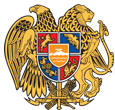 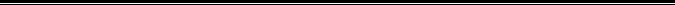 Հայաստանի Հանրապետության Լոռու մարզի Վանաձոր համայնք
Ք. Վանաձոր, Տիգրան Մեծի 22, Ֆաքս 0322 22250, Հեռ. 060 650044, 060 650040 vanadzor.lori@mta.gov.am, info@vanadzor.am